Smart LED TVSmart LED TV49LH604749LH604749LH604749LH6047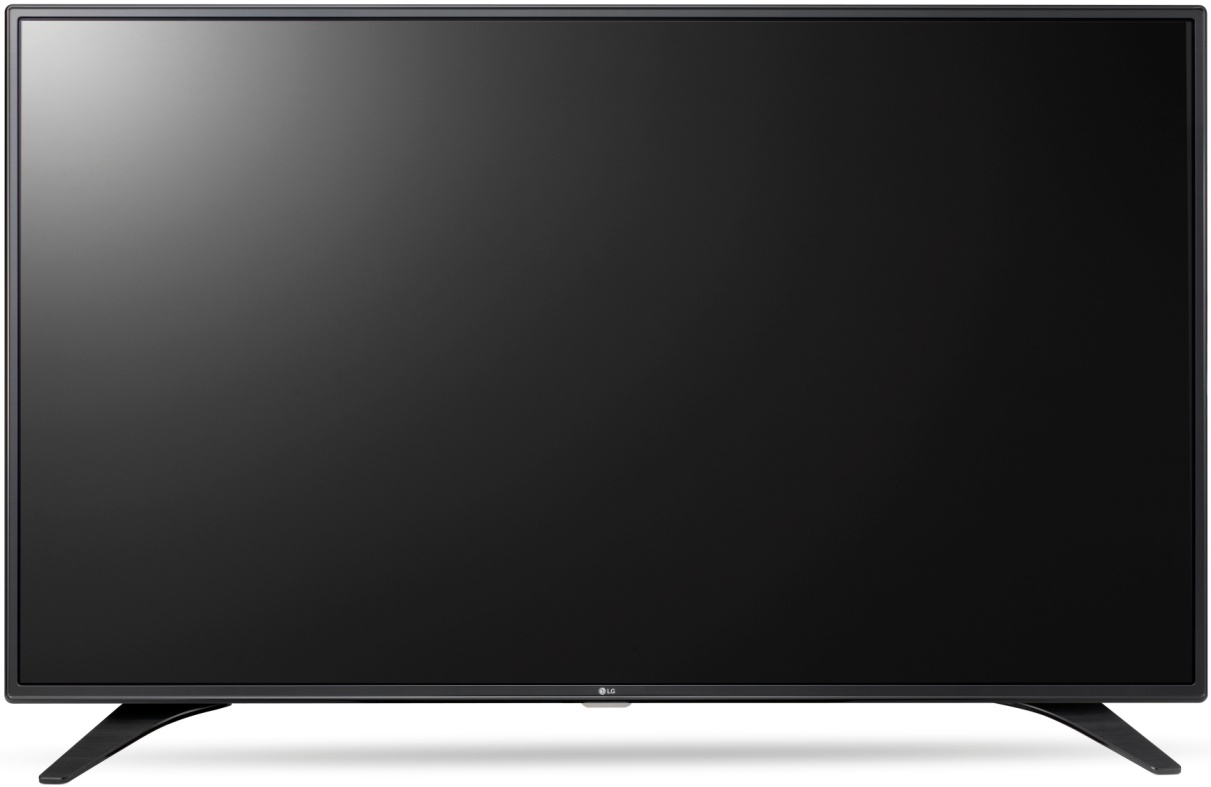 KLÍČOVÉ VLASTNOSTIKLÍČOVÉ VLASTNOSTIVÝHODY PRO ZÁKAZNÍKAVÝHODY PRO ZÁKAZNÍKAVÝHODY PRO ZÁKAZNÍKAOperační systém webOS 3.0Operační systém webOS 3.0Jednoduchá a snadná orientace ve SMART TVJednoduchá a snadná orientace ve SMART TVJednoduchá a snadná orientace ve SMART TVDTSDTSAudio kodekyAudio kodekyAudio kodekyDVB-T2DVB-T2Pozemní HD vysíláníPozemní HD vysíláníPozemní HD vysíláníMiracast/WiDiMiracast/WiDiKompatibilita s mobily, tablety i notebookyKompatibilita s mobily, tablety i notebookyKompatibilita s mobily, tablety i notebookyWeb prohlížečWeb prohlížečInternet v TVInternet v TVInternet v TVSMART SHARESPECIFIKACESPECIFIKACEMagic Mobile ConnectionAnoSMART TV / CINEMA 3DSMART TV / CINEMA 3DAno / NeDLNAAnoRozlišeníRozlišení1920x1080Miracast/WiDiAnoÚhlopříčka Úhlopříčka 49“ (123 cm)WiFiAnoPanelPanelDirect LEDNahrávání TV vysíláníAnoDynamické PMIDynamické PMI900(100Hz)Připojení klávesnice, myšiAnoLokální stmíváníLokální stmíváníNeBluetoothNeDVB-T2 / DVB-C / DVB-S2DVB-T2 / DVB-C / DVB-S2Ano / Ano / AnoBezdrátová zvuková synchronizaceNeHDRHDRNeHEVC (H.265 kodek) /4K UpscalerHEVC (H.265 kodek) /4K UpscalerAno /NeKONEKTORY DTS dekodérDTS dekodérAnoRF vstup2Systém reproduktorůSystém reproduktorů2.0Kompozitní vstup1Hudební výkonHudební výkon20WKomponentní vstup0Magic zoomMagic zoomNeScart0Magic Sound TuningMagic Sound TuningNeOptický výstup1Webový prohlížečWebový prohlížečAnoLAN konektor1Magický ovladačMagický ovladačNeCI Slot13D brýle3D brýleNeHDMI 3G0HDMI 6G3PARAMETRYPARAMETRYUSB 2.02Spotřeba energie W, (TV / Stand-by)Spotřeba energie W, (TV / Stand-by)45 / 0,5USB 3.00Energetická třídaEnergetická třídaA++Sluchátkový výstup1Rozměry VESARozměry VESA300x300Rozměry TV – krabice (š x v x h) mmRozměry TV – krabice (š x v x h) mm1197x775x162Rozměry TV bez stojanu (š x v x h) mmRozměry TV bez stojanu (š x v x h) mm1107x645x79.4Rozměry TV + stojan (š x v x h) mmRozměry TV + stojan (š x v x h) mm1107x702x216Hmotnost (čistá/balení) kgHmotnost (čistá/balení) kg12,1 / 16,1